АДМИНИСТРАЦИЯВВЕДЕНСКОГО СЕЛЬСКОГО ПОСЕЛЕНИЯШУЙСКОГО МУНИЦИПАЛЬНОГО РАЙОНАИВАНОВСКОЙ ОБЛАСТИ___________________________________________________________________________с.ВведеньеПОСТАНОВЛЕНИЕот  06  мая 2020 г.    № 21Об утверждении Перечня должностей муниципальной службы в Введенском сельском поселении, при назначении на которые и при замещении которых муниципальные служащие обязаны представлять сведения о своих доходах, об имуществе и обязательствах имущественного характера, а также о доходах, об имуществе и обязательствах имущественного характера своих супруги (супруга) и несовершеннолетних детейВ соответствии с Федеральным законом от 25.12.2008 № 273-ФЗ «О противодействии коррупции», Указом Президента Российской Федерации № 559 от 18.05.2009 «О представлении гражданами, претендующими на замещение должностей федеральной государственной службы, и федеральными государственными служащими сведений о доходах, об имуществе и обязательствах имущественного характера» и Закон Ивановской области от 31 декабря 2008 г. N 180-ОЗ "О Реестре должностей муниципальной службы в Ивановской области", администрация Введенского сельского поселенияПОСТАНОВЛЯЕТ:Утвердить Перечень должностей муниципальной службы в Введенском сельском поселении, при назначении на которые и при замещении которых муниципальные служащие обязаны представлять сведения о своих доходах, об имуществе и обязательствах имущественного характера, а также о доходах, об имуществе и обязательствах имущественного характера своих супруги (супруга) и несовершеннолетних детей согласно приложению.Отменить постановление № 92 от 11.09.2013 г. «Об утверждении Перечня должностей муниципальной службы в Введенском сельском поселении, при назначении на которые и при замещении которых муниципальные служащие обязаны представлять сведения о своих доходах, об имуществе и обязательствах имущественного характера, а также о доходах, об имуществе и обязательствах имущественного характера своих супруги (супруга) и несовершеннолетних детей».Контроль над исполнением настоящего постановления оставляю за собой.Разместить настоящее постановление на официальном сайте Администрации Введенского сельского поселения Шуйского муниципального района в сети Интернет.Глава Введенского сельского поселенияШуйского муниципального района                                                 Д.О. Пряженцев      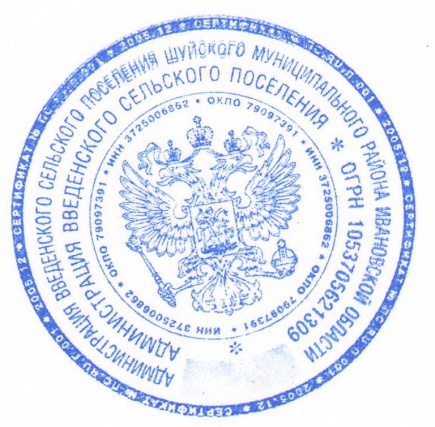 Перечень должностей муниципальной службы в Введенском сельском поселении, при назначении на которые и при замещении которых муниципальные служащие обязаны представлять сведения о своих доходах, об имуществе и обязательствах имущественного характера, а также о доходах, об имуществе и обязательствах имущественного характера своих супруги (супруга) и несовершеннолетних детейГлава Введенского сельского поселенияНачальник финансового отдела администрации Введенского сельского поселенияСпециалист первой категории администрации Введенского сельского поселенияПриложение к постановлению администрации Введенского сельского поселенияот 06.05.2020 года №21